GIAN DAVID 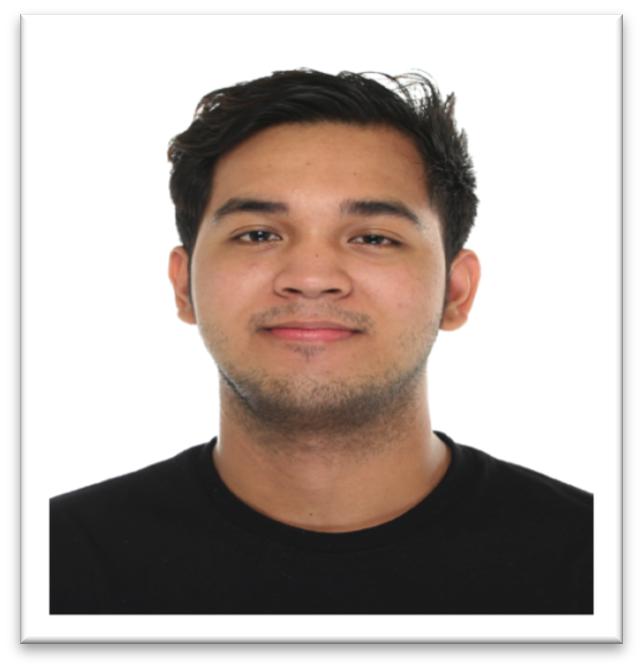 Nationality: FilipinoMarital Status: SingleEmail.id : giandavid.384903@2freemail.com Date of Birth: May 15, 1994Summary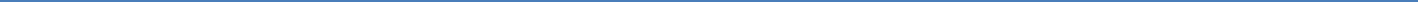 Eager to exercise knowledge and skills to a position requiring self-reliance, initiative, and work competence, with potential for advancement, preferably the position depending on my qualifications as you deem fit.Highlights	Excellent		Passionate in CustomerCommunication Skills in	ServiceEnglish	Basic Knowledge inComputers	Team Player	Ability to Process andObtain InformationExperience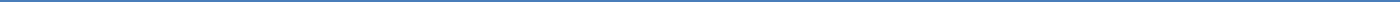 Customer Service Representative Lively phone presence and excellent active listening skills.Ability to work and thrive in a multi-tasked, fast paced environment.Answers calls from US people that needs help in terms of travel.Assist questions about EbayHandles pressure from irrate customers proffessionally.Offering other options that would suit their wants and needs.Customer Service Representrative, Teleperformance CebuCan explain/provide information that the customer needs about Netflix ,when they are having trouble opening the app on their device or if they are having a hard time navigating Netflix.Answers questions on how Netflix worksCan work and thrive in a multi-tasked, fast paced environmentEducates the customer on what he/she needs to do so that he/she can fix the problem and the things that they can do in the future if any problem related on what they are calling about occurs again.Education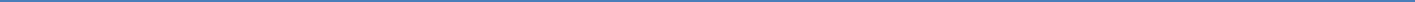 BSCE, Bachelor of Science in Civil Engineering - 2011-2017 University of Southern Philippines Foundation－ Cebu City, Philippines